 (2024)Submit in digital version (DOCX format) to funding-request@innoviris.brusselsPart A.	Overview	4A.1.	Identities	5A.1.1	Individuals	5A.1.2	Entities	6A.2.	Project description	7A.3.	Nature of the project & type of financial aid	9A.4.	Nature of the application	11A.5.	Start date and duration of the project	11A.6.	Aid amount	11Part B.	Company presentation	13B.1.	Background and activities	14B.1.1	Company	14B.2.	Share capital structure	14B.3.	Company size	15B.4.	Financial details	16B.5.	Explanation of the ability of the company to contribute its financial share	17B.6.	R&D Budget	17B.7.	Statement of debts and payment arrears	17B.8.	Staff	18B.9.	Financial aid from public authorities	18B.9.1	BCR aid	19B.9.2	Other regions / Federal aid	19B.9.3	EU aid	19Part C.	Project Presentation	20C.1.	Project presentation: objectives and technical steps, technological positioning, implementation	21C.1.1	Project origins and objectives	21C.1.2	Technological (and strategical) positioning	21C.1.3	Implementation of the project	21C.1.4	Project description that can be used for a presentation on the Innoviris website or in a press release	22C.1.5	Compliance with the legal framework covering research and development projects	22C.2.	Place(s) where the project will be realized	24C.3.	Detailed work program	24C.4.	Planning	25C.5.	Budget	26Part D.	Project Valorization	29D.1.	Description of the competition – Added value of the solution envisaged by the project	30D.2.	Market study	30D.3.	Business plan	30D.4.	Financial plan	30D.5.	Brussels ecosystem, social and environmental impact	31D.6.	Sustainability of the results	31Part E.	Equal opportunities test	32E.1.	Equal opportunities test	33E.2.	The project's impact on one (or more) of the following criteria	33E.3.	Evaluation of the project's impact on these criteria	33E.4.	Criteria not selected	34Part F.	Annexes and signatures	35F.1.	Summary of the annexes to be provided	36F.2.	Data protection policy	36F.3.	Sworn declaration, undertakings, authorization, and signature	36F.4.	Authorization and signature	37
OverviewIdentities
Individuals
Entities
Project description
Project title:………………………………………………………………………………………………………………………………………………………………………………........................................................(maximum 2 lines)Project summary:………………………………………………………………………………………………………………………………………………………………………………...............................................(between 5 and 10 lines)Keywords:………………………………………………………………...........................……(3 minimum et 7 maximum)Area of activity: ICT/TelecomsChemicals/materialsEnvironment / Energy / Transport & MobilityHealth & BiologyConstruction/urbanismIndustry/roboticsEconomy/management/lawArt, education & societyNature of the project & type of financial aid
Industrial researchExperimental development - Subsidy Experimental development - Repayable advanceProcess innovation or organizational innovationBriefly explain this choice………………………………………………………………………………………………………………………Nature of the application
	New project	Project arising from a previous project (reference of the dossier: .........................)Start date and duration of the project
Project with a duration of …….. months from ... / … / 20 … to … / … / 20 … Aid amount
Company presentation Background and activities
Company
Share capital structure
Explanation of the evolution in the shareholding in recent years………………………………………………………………………………………………………………………………………………………………………………………………………………………………………………Company size
Financial details
* Forecast figures if not yet publishedExplanation of the ability of the company to contribute its financial share
R&D Budget
*Forecast figures if not yet publishedStatement of debts and payment arrears
Staff
*Forecast figures if not yet publishedFinancial aid from public authorities
BCR aid
InnovirisOther aid in the BCR (Brussels Economy and Employment, BIE, SRIB/Finance.brussels, SDRB/CityDev, Participation Fund, Guarantee Fund, etc.)Other regions / Federal aid
EU aid
Project PresentationProject presentation: objectives and technical steps, technological positioning, implementation
Project origins and objectives
Technological (and strategical) positioning
Implementation of the project
Project description that can be used for a presentation on the Innoviris website or in a press release
Compliance with the legal framework covering research and development projects
 I hereby certify that I comply with the national, community and international legislation covering the methodologies and applications of research and development projects, and specificallyIf your project concerns the fields listed in the previous table, explain how you comply with the applicable legal frameworks.………………………………………………………………………………………………………………………………………………………………………………………………………………………………In your opinion, are there any other ethical issues not included in the framework above that could apply to your project? If yes, which ones?………………………………………………………………………………………………………………………………………………………………………………………………………………………………Place(s) where the project will be realized
Detailed work program
Please follow the outline belowWP X, Y:Overall objective of WP X, Y:Provide a description of the overall objective(s) of the work package......................................................................................................................................................................................................................................................................................................................................Task X, Y name:……………………………………………………………………………………………………………………….Objectives of task X, Y:………………………………………………………………………………………………………………………………………………………………………………………………………………………………………………Description of the method: Describe the envisaged actions, methods, and techniques. Explain the way in which the task must be carried out, and in what measure existing methods/tools/techniques/software, or those which still need to be developed, will be used. The aim is not to contextualize the information but to clearly describe "what the technical work to be carried out will be, to achieve the objective of the task".......................................................................................................................................................................................................................................................................................................................................Technological challenges associated with task X, Y:………………………………………………………………………………………………………………………………………………………………………………………………………………………………………………Risks associated with task X, Y:
………………………………………………………………………………………………………………………………………………………………………………………………………………………………………………WP X, Y Deliverables:Describe the expected deliverable(s) during the work package, as well as their respective deadlines E.g.: L1.1 Algorithm XXX implemented on the platform (30 June 2017) ………………………………………………………………………………………………………………………………………………………………………………………………………………………………………………[In the descriptions, clearly indicate the division of labor among the various project partners]Planning
Budget
Period from ... / ... / 20 ... au ... / ... / 20 ... Explain the costs indicated in headings 2, 3 and 5 of the budget
Project ValorizationDescription of the competition – Added value of the solution envisaged by the project
Competitor 1: ………….Clear description of the solution:..................................................................................................................................................Added value of the envisaged solution:..................................................................................................................................................Competitor X: ………….Clear description of the solution:..................................................................................................................................................Added value of the envisaged solution:..................................................................................................................................................Market study
Business plan
Financial plan
Brussels ecosystem, social and environmental impact
Sustainability of the results

Equal opportunities testEqual opportunities test
The project's impact on one (or more) of the following criteria
GenderDisabilityEthnic and cultural origin Sexual orientation, gender identity and expressionOrigin and social situationEvaluation of the project's impact on these criteria
Criteria not selected

Annexes and signaturesSummary of the annexes to be provided
Bank account details (= official document from the bank, and not an e-banking screenshot)Last 3 balance sheets + provisional balance sheet less than 3 months for the current financial year, turnover includedThe CVs of the key people An organigram of the companyThe full diagram and its electronic versionThe specifications and the tenders submitted by sub-contractors The business plan for the product or the company (containing the financial plan)The documents confirming the ability of the company to guarantee its share in the project Any other document which could support the application for aidData protection policy
The personal data collected by Innoviris, the data controller, by means of this form are used to process your application for funding (which involves analysis and evaluation by Innoviris or external experts). Their processing is necessary to comply with a legal obligation to which the data controller is subject (i.e., the non-economic ordinance and its implementing decree) and to perform a task in the public interest or in the exercise of public authority vested in the data controller. No data is shared with third parties without the prior consent of the data subject or unless Innoviris is required to do so by law. Innoviris makes every effort to ensure the confidentiality and security of the data processed. The storage period is the necessary time to achieve the purposes of the data processing. If you have any questions or wish to exercise your rights under Articles 15 to 22 of the GDPR, please contact dpo@innoviris.brussels or consult our "privacy" web page.Sworn declaration, undertakings, authorization, and signature
I, we, the undersigned (SURNAME(S) – FIRST NAME(S)) in the capacity of…………………...………… certify that the company …………………………….………… is aware of the provisions which follow and undertakes to observe them (tick the relevant boxes): The company is in conformity with regards to its tax and social obligationsThe r&d project/programme did not commence before the submission of the aid application with InnovirisThe company has, or will implement before the commencement of the project/programme, a mechanism to monitor the costs relating to the r&d project/programme, which will make it possible to justify the costs incurred during the project/programme, and audit themThe r&d project/programme is not carried out, either partially or in full, on behalf of a third party The company will be the owner of the results of the r&d project/programme in the form of "know-how", or technical industrial property rightsThe costs incurred in the context of the r&d project/programme are not covered, either partially or in full, by any public aid measure. Likewise, the company undertakes not to make any new co-financing applications for costs incurred during the r&d project/programme to other regional, national or community authoritiesThe company is in good financial health and has not initiated insolvency proceedingsThe company undertakes to immediately notify Innoviris of any substantial modification which occurs in the context of the project/programme (cessation, placing on standby, or decrease in the size of the project/programme, etc.) Or with regards to its situation (in particular in the event of insolvency, etc.)The company shall repay the paid capital grants, increased by the legally applicable interest rate, in the event of improper or non-compliant management regarding the general rules for research and development projects/programmes, or in the event of non-compliance with one or more of its commitmentsThe project's implementation will not contravene the code of ethics for scientific research in belgiumAuthorization and signatureI authorize Innoviris to carry out the necessary enquiries for the examination of this application and declare that the information contained within this form is accurate and correct.Project NatureArea of activitySelect an area of activity in section A.2. Project definitionStart date of the projectDD/MM/YYYYDuration of the projectXX MonthsTotal budget amountXXXX€Rate of intervention requestedXX%Requested subsidyXXXX€Contribution levelXX%Contribution levelXXXX€Individual identityLast nameFirst namePositionTelephone numberEmailDrafter(s) of the present funding applicationPerson legally authorized to bind the companyAdministrative manager for the projectTechnical and scientific manager for the projectEntity identityNameLegal formRegistered officePlace(s) of business Company numberAccount number Date of incorporationWebsiteIndustrialSPRL/SA/SNC/ASBL/…Full addressIf different from the registered officeBE…BE…(Bank details in annex if not yet provided)dd/mm/yyyyExplanatory note to be deletedIndicate the full title of the project (give details of acronyms);Summarize the project in a few sentences: the information contained in this summary may be used by Innoviris in the context of external communication (e.g., annual report). List some key words which describe the essence of your project.Explanatory note to be deletedInclude the selected area of activity on the cover pageExplanatory note to be deletedBelow are examples of sub-sectors linked to the applicable sectors to help you select your area of activity above.Explanatory note to be deletedIndustrial research (TRL 1 to 4)An industrial or commercial aim has been identified but the scientific expertise required to realize this aim must be gained.Some academic or industrial research may already exist but is insufficient to launch the development of a new product, service, or process.The state of the art has been examined (preliminary literature review), a research program has been put in place, and the key milestones have been laid down.At the end of the project, the new expertise required to develop a new product, process or service will have been gained. The state of the art will have been exceeded. A POC or prototype in a laboratory environment may be produced.Experimental development (TRL 4 to TRL 7):You wish to develop an innovative product, service or process.You have an initial idea of the feasibility of your project, for example because you have already developed a POC.The needs in terms of functionalities and/or purpose are essentially known, even if they may still evolve at the margins.There are still unknowns and risks associated with the specific use of the technologies envisaged for the proposed project and their integration into the product, process or service which will be developed, and/or the existing solution. For example, a choice may still have to be made between 2-3 technologies, whose theoretical characteristics and advantages/disadvantages have already been studied at least preliminarily.A development plan has been put in place and the key milestones have been laid down.At the end of the project, the prototype will have been validated in a real environment, for example after being applied to a pilot case.The experimental development may be financed in two distinct ways, by subsidy or recoverable advance. In the first case, you keep the funding. In the second case, it is paid back (fixed part + variable part pro rata to commercial success).You will be eligible for a subsidy if:You have identified and analyzed the market and the relevant market segments for your product, process, or service.From this, you have identified an MVP which you intend to develop through the projectYou have identified the contribution of your product, process or service to the market and generated price assumptions, even if they have not yet been fully validated because technical developments still need to be carried out.If you already have an existing product, process or service that is already commercialized, you intend to develop innovations during the project that deviate significantly from it and which require an in-depth re-analysis of the value proposition and the market-product combination.
Examples of products which may receive a subsidy: products, processes or services which make it possible to address a new market or market segment, which is a significant pivot in relation to the existing activity, development of products, processes or services that significantly change the company's commercial offering.
Notes: A company less than 3 years old will be funded through a subsidy even if it has already commercialized a product, service, or process, unless it has already obtained financing for this from Innoviris.A "pilot" sale of a POC or first prototype does not rule out the granting of a subsidy - It is up to Innoviris to assess the state of commercial progress and determine how the project will be financed. You will be eligible for a recoverable advance if:You have a product, process or service which has already been commercialized.You intend to make new developments with the aim of improving this product, process, or service, or extending your range, by drawing on your technological and commercial expertise.The planned developments will enable you to better meet the needs of the markets or market segments in which you are already active or in related segments.The planned developments do not require a fundamental reworking of the value proposition and the market-product combination.Process innovation or organizational innovationYou wish to implement a new process or a new method of production or delivery within your company.You have identified the problems which this process or method aims to solve.You have made an initial estimate of the gains that this process or method could bring to your company.You have developed this process or method on a small scale (pilot project) and you now need to implement it within your company, in a real situationNote: the development of the process or method is not eligible. This can be covered by experimental development assistance. It is a question here of implementing the method (moving from a "prototype" to a larger scale, in a real context)Explanatory note to be deletedIndicate if the project is new or if it concerns an extension of a project which is financially supported by the Region, in which case specify the reference of the corresponding dossier.Explanatory note to be deletedSpecify here the duration of the project, indicating start and end dates. The start date of the project must be after the date on which INNOVIRIS receives your application. The project can start at the earliest on the 1st of the month following receipt of the application.Examples:"If you submit a project on 28/01, your project can start at the earliest on 1/02.""If you submit a project on 05/07, your project can start at the earliest on 1/08."Only admissible expenses incurred within the indicated duration of the project will be taken into consideration.Explanatory note to be deletedSpecify the level of contribution of the Region, expressed as a percentage of the total budget of the project. This level depends on pre-defined criteria including the size of the company, the nature of the project, the form of the aid, the possible existence of a collaboration with a national or European company, or a research organization.Industrial researchThese levels may be increased by 15% in the event of effective collaboration, with a level of contribution of maximum 80%.Experimental developmentThese levels of contribution may be increased by 15% in the event of effective collaboration.Process innovation or organizational innovationMore information is available at https://innoviris.brussels/ regarding:levels of contributionthe conditions for granting an increase in the level of contribution in the event of effective collaboration.Total budget€Contribution level%Aid applied for(Total budget * level of contribution)€Explanatory note to be deletedThis section is intended to present the company, in particular its background and activities. BackgroundBriefly explain the origins of the company and its main activity (sector of activity) Outline the profile and experience of key people (founders, CEO, CTO, CFO and any other director) in the companyDescribe the company's background, its evolution and indicate key eventsActivitiesProvide a description of the activities (production, services, and R&D) of the company and the products/services sold/made. Indicate their respective importance.Describe the evolution of the company's activity, its staff, and sales revenuesDescribe the links and dependencies with other companies (the group of which the company is part, suppliers, customers and third parties)The company and its marketExplain the nature of the company's customer base, and the market covered by their proposed services/products Indicate the name, location, and main activity of all the national and international operational headquarters.Attach in annex:The curricula vitae of the key persons in the company and involved in the projectAn organigramExplanatory note to be deletedProvide details of the company's shareholder structure.Indicate in the table the profile of the shareholders (company, physical person, public investment companies or venture capital companies, etc.).Capital amountk€Business nameIdentityPercentage or number of sharesPercentage or number of sharesABC S.A.BE00 1122 334410%XM. ZYZPhysical person5%X.........….........….........…Total sharesXExplanatory note to be deletedTwo documents can be used to calculate the size of your company: European guide to calculating the size of a company Form for calculating the size of a companyThe following table, taken from the European guide, provides a summary of the thresholds of the various categories. This table is indicative and it is advisable to consult the Guide.A change of category occurs when a company has exceeded the thresholds for two consecutive financial years, so as not to penalise growing businesses. Please note: in the event of a shareholder change (e.g.: acquisition by a Large Enterprise), the loss of SME status can be immediate.If your company might not be an autonomous enterprise (e.g.: if it has a shareholding > 25% in another company or if another company has a shareholding >25% in your company), it is essential that you complete the form for calculating the size of a company and attach it to your application.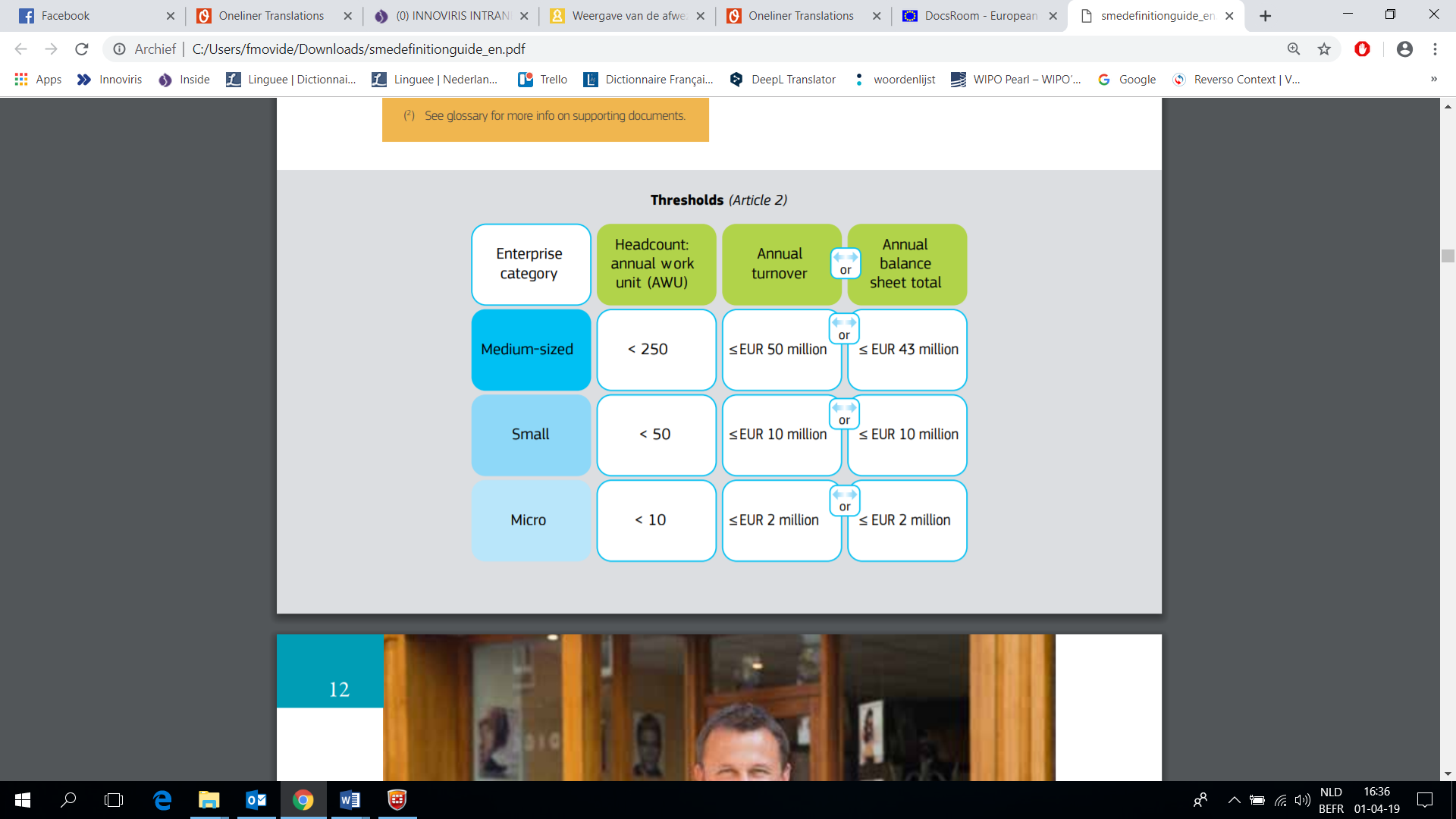 Company sizeVSE (micro-enterprise)SEMELEExplanatory note to be deletedIndicate the evolution of the financial details for the last three financial years. In the event that the accounts have not yet been published, we request that you provide the provisional details for the current financial year.Join in annex:Copy of the annual accountsYear2024*20202019Equity (in €k)[Balance sheet codes 10/15]Turnover (in €k)[Balance sheet code 70]Operating income, EBIT (in €k)[Balance sheet code 9901]Explanatory note to be deletedExplain in detail the way in which your company will contribute its financial share to the project (e.g.: by existing funds, equity injection, bank loan, company’s margin, etc.).Attach in annex:Supporting documents (e.g.: order book, loan acceptance, capital increase, equity, etc.).Explanatory note to be deletedThis data must make it possible to assess the evolution of the financial resources of the company allocated to R&D.Year2024*20202019Total R&D budget (in €k)(Including public aid)R&D budget in BCR (in €k)Public aid for R&D from BCR (in €k)Explanatory note to be deletedIndicate if the company is currently confronted with bank debts, supplier debts, or debts with public administrations (NSSO, VAT, payroll tax, etc.). Where appropriate, specify payment arrears and any negotiated repayment plan.Attach any useful document in annex.Explanatory note to be deletedThe details pertaining to staff (in FTE - full time equivalent) must make it possible to evaluate the evolution of the proportion of the human resources of the company used in R&D, as well as the evolution of employment in the BCR.Year2024*20202019Total staff (in FTE)   University graduates (FTE)   Higher education (FTE)   Other (FTE)Salaried staff (in FTE)[Social balance sheet code 105]Self-employed persons (in FTE)Staff in the BCR (in FTE)R&D staff in the BCR (in FTE)   University graduates (FTE)   Higher education (FTE)Explanatory note to be deletedIndicate all the aid that the company has received over the last five years or that it currently receives at the regional, federal, and European level. Also indicate any aid that the company is currently applying for, even if there has not yet been any decision regarding the allocation of this aid. Specify the purpose of the aid, the amount, the intervention rate, and the applicable period.File numberProject titleSubsidy (EUR)XXXX3.000,00 €AuthorityFile numberGrant (+ period)Subsidy (EUR)Admin Eco & EmploymentXXXXTraining subsidies3.000,00 €AuthorityFile numberGrant (+ period)Subsidy (EUR)FederalXXXXReduction of withholding tax3.000,00 €ProgramFile numberGrant (+ period)Subsidy (EUR)XXXX3.000,00 €Explanatory note to be deletedThis section aims to describe in a detailed and technical manner what the projects intends to accomplish, and the resources incorporated to achieve these aims. The following aspects, detailed in the respective sub-sections, must be considered: Origins and objectives of the projectTechnological positioningImplementation of the projectExplanatory note to be deletedThe following elements must be included: Describe the problem(s) and the objective of the project, as well as its originDescribe the level of knowledge relating to your project, obtained by your company's technological surveillance or by preliminary research for the present projectDescribe the advances which the project represents with regards to the state of the artSpecify the company's technological know-howExplanatory note to be deletedThe following elements must be included: Describe the technical steps of the project (and provide the necessary diagrams for a technological analysis of the project)Describe the main technological risks and how they can be overcomeDescribe the anticipated technological challenges and how they can be overcome;Detail the technological positioning (choice of material and components, third party tools and services used, techniques used [processes, engineering, programming language, etc.], etc.) and justify this positioning (benchmark, experience in the area, performance analysis, etc.).Important remarkThe technical elements must be described accurately and in full. E.g.: specify the specific types of algorithms or the specific machine learning techniques (where appropriate, append a more comprehensive technical/mathematical explanation), etc.Explanatory note to be deletedThe following elements must be included: Explain the methodology(ies) used to conduct and manage the projectIf tasks are carried out by subcontractors, please specify the strategy for managing subcontracting (how these tasks will be coordinated and followed up by the team)Important remark: It is not necessary to describe "standard" project management methodologies in detail (e.g.: SCRUM)Explanatory note to be deletedThis non-confidential information will be used by our communication department to promote Innoviris and to inform the general public about the projects submitted and selected. About ten lines are sufficient.Do not forget to provide a logo (file of sufficient resolution) and some illustrative images among the electronic attachments.Explanatory note to be deletedThe methodologies and applications of research and innovation projects are subject to national community and international legislation. The projects supported by Innoviris must comply with these legal provisions.If your project is concerned with one or more of the fields listed in the table below, you must check that it complies with the legal texts.  In order to support you with this self-assessment, we recommend that you refer to the ethical self-assessment questionnaire for the European Union's framework program for research and innovation. In addition, for the relevant fields, please indicate how and/or why you comply with the legislation.In the event that you do not comply with the legal provisions, your project cannot be supported by Innoviris.We would also remind you that certain experiments involving human embryos, fetuses, embryonic stem cells or non-human primates and even clinical trials trigger the legal obligation to obtain ethical approval from the appropriate ethics committee before beginning any related research activity. Please be aware that the ethics authorization procedure may take some time and you should therefore submit your ethics authorization application to the local ethics committee in good time.[1] Available here: https://eur-lex.europa.eu/legal-content/FR/TXT/?uri=CELEX:52020XG0313(07) (or any amended version published in the Official Journal of the European Union.)Concerned (Yes/No)If yes, compliant with the legislation (Yes/No/In progress)Section 1: Embryos and human fetusesYour project involves human embryo stem cells; human embryos; tissue or cells from human fetusesSection 2: Human beings   Your project involves human participants; physical interventions on the participants in the studySection 3: Human cells/tissue  Your project involves human cells or human tissueSection 4: Personal dataYour project involves processing personal data whether or not these have been previously collected; the use of publicly available dataYour project involves the export or import of personal data from the EU to non-EU countriesSection 5: AnimalsYour project involves animalsSection 6: Third party countries If third party countries are involved, do the activities related to the research in these countries give rise to any ethical issues?The plan is to use; import; export local resources (e.g. animals, human tissue, etc.)In the event that the research involves low-income and/or lower middle-income countries, benefit sharing is plannedThe situation in the country could endanger people taking part in the researchSection 7: Environment, Health and SafetyYour project involves the use of elements likely to harm the environment, animals or plants Your project focuses on endangered fauna and/or flora/protected areasYour project involves the use of elements likely to cause harm to humans, including the personnel involved in the projectSection 8: Dual useThe project involves dual-use goods in the sense of regulation 428/2009, or other goods for which an authorisation is requiredSection 9: Exclusive focus on civil applicationsYour project may raise concerns regarding its exclusive focus on civil applicationsSection 10: Possible misuse of research results  There is a risk that the results of your project may be misused  Explanatory note to be deletedSpecify the name and location (complete address) of the units in charge of the project (including subcontractors):If the entire project is carried out in the BCR, please indicate in which place(s)If part of the project is carried out outside the BCR, please indicate the place, and explain whyExplanatory note to be deletedThe description of the work program should allow for the evaluation of the relevance of the approach, the feasibility of achieving the objective within the time frame, and the adequacy of the resources and tasks to be performed.Define the steps of the work program in the form of "Work Packages" and tasks.Overall FTE (days/hours)Breakdown of the workload among the persons included in the budget (days/hours per person)Start/EndOverall FTE (days/hours)Breakdown of the workload among the persons included in the budget (days/hours per person)E.g.: M. X (10 days/hours)
             Ms. Y (20 days/hours)
              …Start/EndExplanatory note to be deletedProvide a GANTT chart to illustrate the time link of the stages of the project (think about the sequential or parallel nature of the tasks)Provide an estimate of the staff time allocated to each stageYou may use a specific project management tool or provide a suitable calculation sheet.Example:Attach in annex:The complete diagram and its electronic version (preferably in an editable format, also showing the workload per task and per participant)Explanatory note to be deletedDraw up the budget for the project for the relevant period (including subcontractors and partners), using the template provided.If your company is liable for VAT, the expenses to be taken into consideration are excl. VAT.Staff costs:These group the staff-related costs together (researchers, technicians, and support staff) which constitute the team in charge of the project. A distinction must be made between salaried staff (1.1) and self-employed staff (1.2).For salaried staff, the accepted personnel costs are based on the standard hourly cost (S.H.C.) of the persons working on the project (all employer contribution included). This cost is multiplied by the number of hours of occupation on the project: calculation of the standard hourly cost (S.H.C.) = gross monthly full-time * 1.2%.Other operating costs:As a reminder, the costs concern current expenses directly linked to the implementation of the project and on behalf of the persons present at the convention budget: Consumables (chemicals, materials, tools)Small scientific and technical equipmentpublication and dissemination costsExpenses related to the acquisition of technology or data, or the rental of data storage space from third parties (legal basis in force)Organization of colloquia/seminar/surveys; meeting organization costs (meals, external meeting room,) when relevant only, and dissemination of project results other than through the publication of scientific articlesLogistical support for project implementation: equipment rental, support staff, infrastructure, and material rental Mission expenses abroad :Travel and subsistence expenses for staff assigned to the budget of the agreement or to the amending budget validated by Innoviris, public transport expenses (plane tickets, train tickets, etc.) or car travel expenses (excluding local travel) at the applicable rate (according to the SPF mileage allowance circular),Accommodation costs (hotel and meals abroad). Only actual costs supported by documentary evidence will be taken into account. The amount is capped at the allowances per country shown on the SPF website (ministerial order of 10 January 2023: https://bosa.belgium.be/fr/themes/travailler-dans-la-fonction-publique/remuneration-et-avantages/allocations-et-indemnites-15#anchor-2).Miscellaneous: if not specified in the budget, only with the compulsory agreement of Innoviris - by e- mail to the scientific and accounting advisers: miscellaneous should be small amounts and used as little as possible.Detail all of the budget sub-items (unit cost x quantity).Costs for instruments and equipment:These costs correspond to the depreciation of equipment and materials used in the project, with a value exceeding EUR 999 and according to the company's valuation rules.A longer depreciation period could be considered exceptionally for specific equipment depending on the accounting valuation rules of the beneficiary.Calculation formula:Computer equipment: (Quantity x Unit costs x Number of months of use during the project x utilization rate)/36Other equipment:(Quantity x Unit costs x Number of months of use during the project x utilization rate)/60General costs:This is a fixed amount to cover additional costs incurred while carrying out the R&D project (secretariat, bookkeeping, telecommunications, inspections, travel in Belgium, etc.). The fixed amount is set at 10% of the amount of the other operating costs (2.1) and salaried staff costs (1.1).Costs of contract research, knowledge, and patents:These costs cover the following expenses:the cost of consulting services or equivalent, used exclusively for the projectthird party services (outsourced work)knowledge and patents purchased or licensedAttach in annex:the specifications and the tenders submitted by subcontractors.Explanatory note to be deletedThis section aims to present the industrial and commercial relevance of the innovation, as well as its advantages in relation to existing products or services within your company, or competitor companiesExplanatory note to be deletedThe following elements must be included: explain the evolution of the business model in relation with the expected resultsdescribe the actions envisaged for the economic valorization of the projectjustify the business plan with supporting elements (market study, signs of intention on the part of prospects, etc.)the volumes and respective envisaged market share at home and abroad, in the short and long termAttach in annex:The business plan for the product or the company (containing the financial plan).Explanatory note to be deletedThe following elements must be included: Full financial plan (3-year projection) in annexExplanations regarding its assumptionsExplanatory note to be deletedDescribe the positive and negative impacts of the product/service/process which is central to the project from a:Social perspective (impact on inequalities, on working conditions, on jobs established in the region, impact on the well-being of individuals and their health, etc.)Environmental perspective (impact on energy and resource consumption, development or use of renewable energy, impact on ecosystems, climate change, impact on production, waste re-use or recycling, etc.)Regional ecosystem perspective (collaboration with Brussels partners and the local ecosystem, creation and development of Brussels expertise/specific skills, creation of local user communities, development of a new sector with a positive impact, etc.)Explanatory note to be deletedThe following elements must be included: if part of the project is carried out by subcontractors, explain what the internal repatriation strategy is for the know-how related to the subcontracted tasks.the envisaged infrastructure for the exploitation of the results (in the event of existing infrastructure, indicate the development efforts or additional investments required for the exploitation).the envisaged protection of the results (patents, etc.).Explanatory note to be deletedTo be completed only if your grant request is more than 30,000 EUR.In the event that the Ministerial Cabinets and/or the Government of the Brussels-Capital Region validate this application, the subsidy granted to you will be subject to the "Equal Opportunities" test. Since 1 March 2019, this test has been mandatory for all draft decrees aiming to award a grant of an amount exceeding 30,000 EUR.The "Equal Opportunities" test is a new tool implemented by the Region in order to verify the impact of policy measures on different population groups whose situation and specific needs are often not taken into account.For more information, you can follow this link:http://test.equal.brussels/  In order to help us to complete the test, please answer the questions in the following sections as clearly and succinctly as possible.Explanatory note to be deletedFor each of the criteria selected, explain:How did you identify the issues or specific points with which people may be confronted based on one or more of these criteria?Give the identified specific points and/or issues for each criterion ticked.Explain how you have taken them into account, or give the phases (preparation, implementation, evaluation) of your project that take account of these issues and specific points related to each criterion ticked.Explanatory note to be deletedEvaluate the impact of your project: positive, neutral, or negative.State the sources that you are using to evaluate the impact of your project: statistics, research, reference documents, institutions, and reference people, etc.Explanatory note to be deletedFor every criterion that you have not ticked, explain:What do you need to take into account the specific points or issues related to this criterion/these criterion? Specify the difficulties encountered for each criterion not ticked.Do you plan to take these issues into account in the future?For example, in a subsequent phase of your project, where applicable, explain how.Date :Authorized signature: